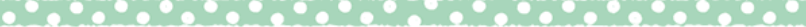 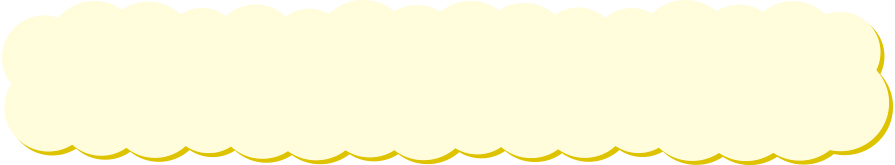 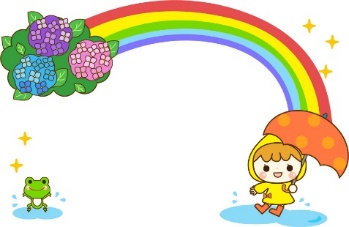 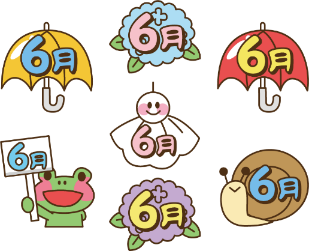 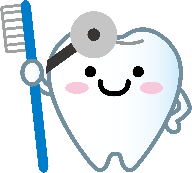 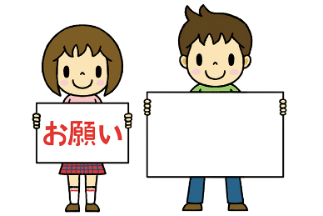 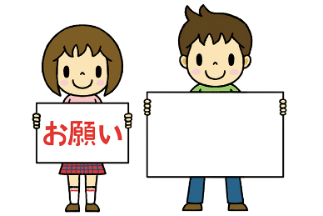 《お願いとお知らせAvisos e Solicitações》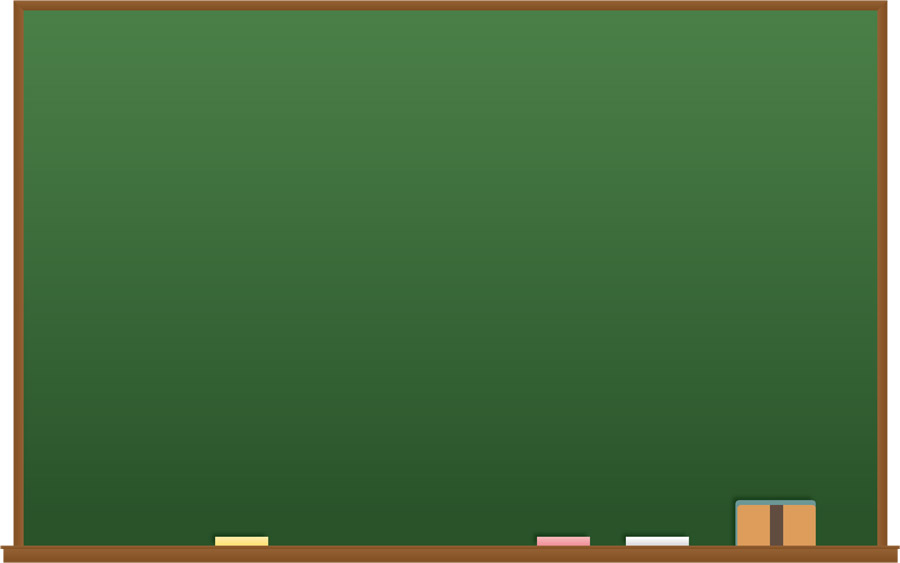 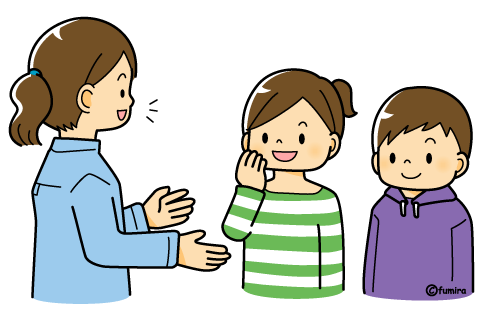 日曜日予　　　定１火耳鼻科検診７月４０分授業　　１４：２５頃下校８火教育相談　４０分授業９水教育相談　４０分授業１０木教育相談　４０分授業　　歯科検診１１金教育相談　４０分授業１４月オハクラ出張公演１５火教育相談　４０分授業１９土学校公開日　　11:45頃下校２１月代休２２火眼科検診日曜日予　　　定１４水個人懇談会　４０分授業　１３：３０頃下校　１５木個人懇談会　４０分授業　１３：３０頃下校1６金個人懇談会　４０分授業　１３：３０頃下校２０火終業式　